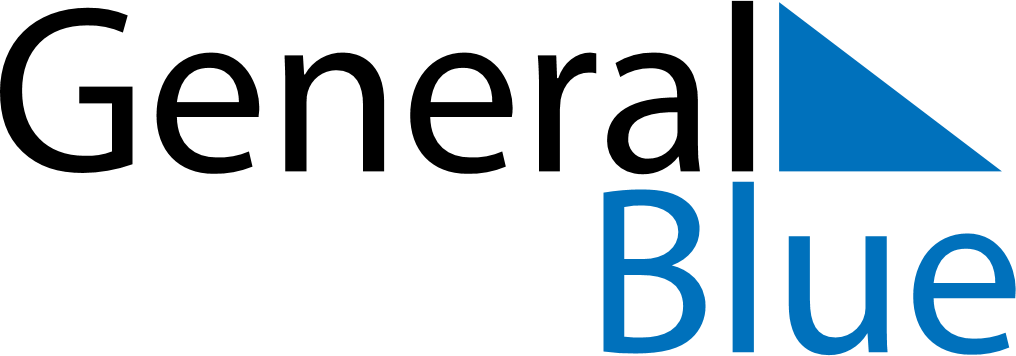 Weekly CalendarNovember 15, 2021 - November 21, 2021Weekly CalendarNovember 15, 2021 - November 21, 2021Weekly CalendarNovember 15, 2021 - November 21, 2021Weekly CalendarNovember 15, 2021 - November 21, 2021Weekly CalendarNovember 15, 2021 - November 21, 2021Weekly CalendarNovember 15, 2021 - November 21, 2021MONDAYNov 15TUESDAYNov 16WEDNESDAYNov 17THURSDAYNov 18FRIDAYNov 19SATURDAYNov 20SUNDAYNov 21